	хватать и разрывать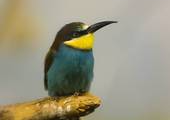 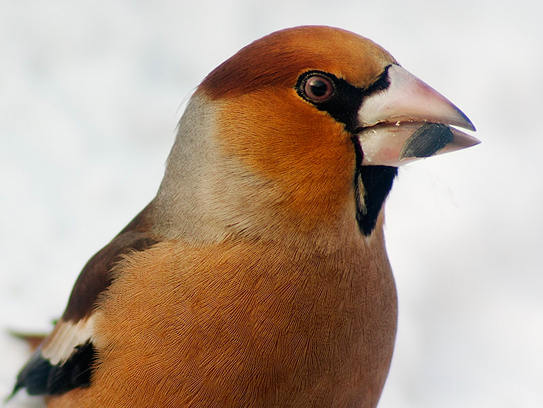 доставать пищу из труднодоступных мест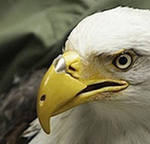 процеживать воду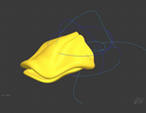 долбить_____________________________________________________________________________	хватать и разрыватьдоставать пищу из труднодоступных местпроцеживать водудолбить